   MIRZA 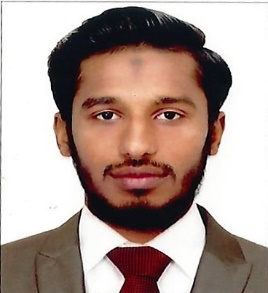 Email: mirza.383774@2freemail.com Personal Profile:    I am Friendly and Respected Customer ServiceCoordinator with a passion for Business. My studies and previous work experience are all in these. And I am currently looking for my carrier in a more challenging role. I have excellent communication skills which have enabled me to build strong relationship with customers, colleagues, Higher officers. I have previously managed a number of customers and give   successful solutions. And I have the excellent ability to coordinate with management and other team staffs. Education Achievements:Master of Islamic Studies completed in B.S Abdur Rahman Universityand placed in First class scored as 85.92% on 2018 in India at Chennai. Bachelor of Islamic Studies completed in B.S Abdur Rahman University and placed in First class scored as 78.92% on 2016 in India at Chennai.Higher Secondary completed in Crescent Private school and placed in First class scored as 69.75% on 2013 in India at Chennai.Primary Education Completed in St. Xavier Matriculation Higher secondary school and placed in First class Scored as 70% on 2010 in India at Tirunelveli.Additional Qualification:Bachelor of Business Administration in University of Madras on 2016 and Placed in First class scored as 78.64% in India at Chennai.Master of Business Administration in University of Madras  Diploma in Customer service Aspirar Aviation Academy.Work Experience:Customer service agent in Chennai International Airport appointed by Air India Air Transport Service ltd. From July 2016- Dec-2016.Administrative Officer & Customer Service Co-Ordinator in Habitat Serve Cleaning Services LLC. In Dubai at Deira. From the date of November 2017 - August 2018.Personal Attitude:Customer handle with friendly & RespectivelyReady to work hard and SmartCo-operative with ManagementVerbal communication skills in English & ArabicLearn new skills from othersPunctuality in Everything.Personal Details:Gender                : MaleMarital Status       : SingleDate of Birth           : 01/03/1995Hobbies                : Sports & Learn Skills        I am here by Declared that all the details are true to the best of my knowledge.